أولاً: بيانات المؤسسة التعليميةثانياً: تاريخ الاعتمادات السابقة للبرنامج المذكور أعلاه: (هل حصل البرنامج المتقدم على اعتمادات محلية أو دولية سابقة؟) نأمل ايضاحها في الجدول أدناه:ثالثاً: بيانات الجهة الدولية المطلوب الحصول على الاعتماد الدولي منها: الدراسة الذاتية للتحقق من مطابقة بيانات جهة الاعتماد الدولية مع معايير المركز الوطني للتقويم والاعتماد الأكاديميالتعليمات:يعبأ هذا النموذج من قِبَل فريق الجودة في المؤسسة التعليمية لكل برنامج على حدة.دعم مدخلات الدراسة الذاتية في كل عنصر بمستندات رسمية صادرة من جهات أو هيئات أو شبكات أو مواقع ذات مسؤولية واهتمام في مجالات الجودة الأكاديمية على سبيل المثال: (خطابات – منشورات – موقع إلكتروني) ولا يكتفى بما ينشر في موقع الهيئة الدولية ذاتها. رابعاً: دراسة انطباق المعاييرخامساً: معلومات أخرى عن جهة الاعتماد الدوليةسادساً: اعتماد الطلب من صاحب الصلاحية في المؤسسة التعليمية المتقدمة: رقم خطاب التقدم بالطلب:رقم خطاب التقدم بالطلب:تاريخ خطاب التقدم بالطلب:تاريخ خطاب التقدم بالطلب:00/00/0000 هـ    الموافق   00/00/0000 م00/00/0000 هـ    الموافق   00/00/0000 م00/00/0000 هـ    الموافق   00/00/0000 م00/00/0000 هـ    الموافق   00/00/0000 م00/00/0000 هـ    الموافق   00/00/0000 ماسم المؤسسة التعليمية:اسم المؤسسة التعليمية:فرعها:المدينة:المدينة:المدينة:اسم الكلية:اسم القسم:اسم القسم:اسم القسم:اسم البرنامج:اسم البرنامج:الدرجة العلمية للبرنامج:الدرجة العلمية للبرنامج:البرنامج يقدم لـ:البرنامج يقدم لـ: طلاب طلاب طالبات. طالبات. كلاهما.نوع الطلب:نوع الطلب: اعتماد جديد   اعتماد جديد   اعتماد جديد     تجديد اعتماد   تجديد اعتمادتاريخ حصول المؤسسة التعليميـــة على الاعتماد المـؤسسي من المـركز:تاريخ حصول المؤسسة التعليميـــة على الاعتماد المـؤسسي من المـركز:تاريخ حصول المؤسسة التعليميـــة على الاعتماد المـؤسسي من المـركز:من  إلى من  إلى من  إلى من  إلى ماسم جهة الاعتماد باللغة الإنجليزيةرمزهانوع الاعتمادتاريخ الحصول على الاعتمادتاريخ انتهاء صلاحية الاعتماد 123اسم الجهة الـدولية باللغة الإنجليزية:رمـزها:اسم الجهة الدولية باللغة العربية:مقر بلد المنشأ:الدولة:  المدينة: الموقع الإلكتروني:مجال عمل جهة الاعتماد الدولية العام:البرامج الأكاديمية التي تعتمدها:الدرجات العلمية التي تعتمدها:العنصرمدى الانطباقالمستندات الداعمة1. أن تكون جهة الاعتماد الدولية مخولة رسمياً بممارسة أعمال تقويم الجودة والاعتماد الأكاديمي في برامج التعليم فوق الثانوي في إحدى الدول التي تتمتع بنظام تعليم عالٍ ذي جودة عالية.2. أن يسمح نظام جهة الاعتماد الدولية المعنية بمنح الاعتماد خارج بلد المنشأ.3. ألا يكون على جهة الاعتماد الدولية أي ملحوظات قانونية أو إجرائية.4. أ ن تكون جهات الاعتماد الدولية المستقلة التي لا تنتمي رسمياً إلى دولة معينة من الجهات التي تتمتع بعضوية كاملة في إحدى شبكات ضمان الجودة المتعارف على مصداقيتها.5. أن تكون جهات الاعتماد الدولية المستقلة التي تمارس أعمال الاعتماد الأكاديمي دون ترخيص رسمي من جهة رسمية من داخل الدولة التي تنتمي إليها من الجهات العريقة التي اكتسبت مصداقيتها عبر ممارسة نشاطها على مدى زمني بعيد.العنصرمدى الانطباقالمستندات الداعمة1. أن يكون لها تاريخ طويل في الاعتماد الدولي (يذكر تاريخ بدء الاعتماد الدولي).2. أن تكون ذات انتشار عالمي في الاعتمادات الأكاديمية.3. أن تتميز باعتماد تخصص معين.4. أن تكون عضواً في أكثر من شبكة من شبكات ضمان الجودة (اسم الشبكة ورابطها).5.أن يكون البرنامج المطلوب اعتماده من ضمن نشاطات جهة الاعتمادات الدولية المخولة رسمياً.6. هل جهة الاعتماد المرشحة من الجهات الربحية أم لا؟7. أن يكون نظام تقويم الجودة أو الاعتماد الأكاديمي الذي تتبناه جهة الاعتماد الدولية مكافئاً لمعايير المركز الوطني للتقويم والاعتماد الأكاديمي، والأساليب المتبعة لدى المركز توضيح نسبة الاتفاق.8. أن يكون القرار الصادر من جهة الاعتماد الدولية المعنية هو قرار اعتماد فعلي وليس معادلاً للاعتماد أو شهادة اعتراف أو غير ذلك من أشكال المصادقة أو صور التهيئة للاعتماد.9. ألا تكون جهة الاعتماد الدولية خاضعة في نظام الاعتماد لديها لسيطرة مؤسسات التعليم العالي التي تقوم باعتمادها أو اعتماد برامجها.10. أن تمنح جهة الاعتماد الدولية اعتمادات لا تقل فترة سريانها عن ثلاث سنوات.11. أن تكون جهة الاعتماد الدولية قد قامت باعتماد جامعات أو برامج أكاديمية مرموقة لأفضل الجامعات في التصنيفات الدولية (اسم الجامعة أو البرنامج  والرابط  والترتيب أعلى تصنيفاً حسب شنجهاي).12. بيانات الجامعات المحلية التي اعتمدتها جهة الاعتماد المرشحة مع روابط تفيد بالاعتماد.توقيع صاحب الصلاحية: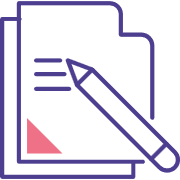 توقيع صاحب الصلاحية:توقيع صاحب الصلاحية:الاسم:.............................................المنصب:.............................................التوقيع:.............................................الختم المرجعي